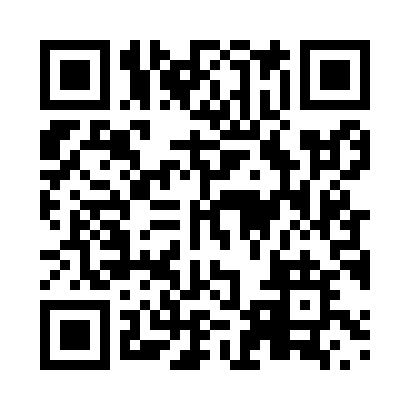 Prayer times for Sand Bay, Ontario, CanadaMon 1 Jul 2024 - Wed 31 Jul 2024High Latitude Method: Angle Based RulePrayer Calculation Method: Islamic Society of North AmericaAsar Calculation Method: HanafiPrayer times provided by https://www.salahtimes.comDateDayFajrSunriseDhuhrAsrMaghribIsha1Mon3:455:491:427:089:3611:392Tue3:465:491:427:089:3511:393Wed3:465:501:437:089:3511:394Thu3:475:511:437:089:3511:385Fri3:485:511:437:079:3411:376Sat3:495:521:437:079:3411:367Sun3:515:531:437:079:3311:358Mon3:525:541:437:079:3311:349Tue3:545:551:447:079:3211:3310Wed3:555:551:447:069:3211:3211Thu3:575:561:447:069:3111:3012Fri3:585:571:447:069:3011:2913Sat4:005:581:447:059:3011:2814Sun4:015:591:447:059:2911:2615Mon4:036:001:447:059:2811:2516Tue4:056:011:447:049:2711:2317Wed4:066:021:447:049:2611:2218Thu4:086:031:457:039:2511:2019Fri4:106:041:457:039:2411:1820Sat4:126:051:457:029:2311:1721Sun4:146:061:457:029:2211:1522Mon4:156:071:457:019:2111:1323Tue4:176:091:457:019:2011:1124Wed4:196:101:457:009:1911:0925Thu4:216:111:456:599:1811:0826Fri4:236:121:456:599:1711:0627Sat4:256:131:456:589:1611:0428Sun4:276:141:456:579:1411:0229Mon4:286:161:456:569:1311:0030Tue4:306:171:456:569:1210:5831Wed4:326:181:456:559:1110:56